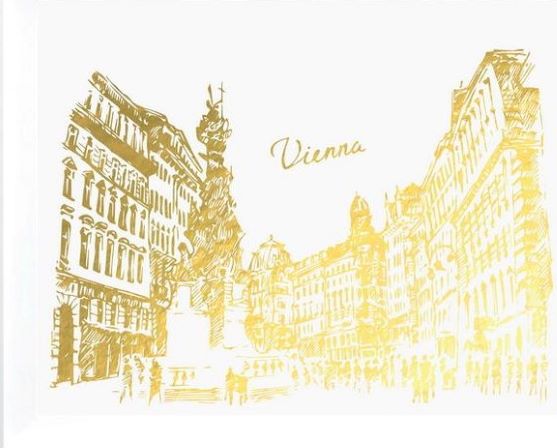 GUTSCHEIN FÜR EINE TOUR ________________________________________ODERNACH WAHL FÜR:________________________________________________________________________ANZAHL DER PERSONEN: ______________________________________________WIEN AM, ___________________  MARIO LULIC 0043-699-120-22-939 https://www.lulic.wien                guide.office@lulic.wien